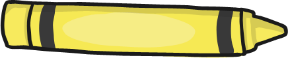 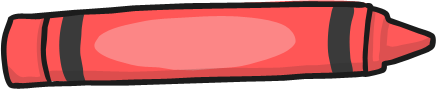 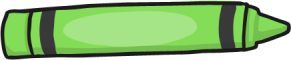 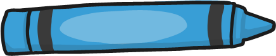 MarchWe are very busy bees in nursery this month. Please read the dates carefully as we are aware it is a very packed month. If you have any queries feel free to speak with any of our team.  Weekly date reminders will be posted on the Nursery whiteboard.  The first big one is World Book Day on Friday 6th March.  We cannot wait to see all the wonderful costumes!This month we are learning all about “People Who Help Us”. We are going to be, reading topical books in our story corner and playing hair dressers and dentist in our role play corner.  We are going to be teaching our children about the concepts of staying safe and what to do if they get lost. This is something that you can discuss with your child at home. We are hoping to have some visits from people within the community e.g. Nurse, Guide Dogs, Police etc. We are asking if any parents would volunteer to come in and talk to the children briefly about the job that they do.As part of our Getting Ready to Learn we are hosting a ‘Stay and Play’ afternoon in nursery.  Some if you have already attended 2 workshops and this is one for you to attend after nursery with your child.  See below for details!We have more Sharing From The Start Events and Workshops with Young at Art.  Please see below for details. Also take note of the nursery closures.On the 28th April letters will be posted out with regards admissions.  Any questions please ask myself or Mrs Kelly!Many thanks, The Nursery Team!Important DatesTuesday 3rd March ST Vincent De Paul’s at Ballysillan for Sharing from the Start.Friday 6th March World Book Day- Come to Nursery in World Book Day CostumeTuesday 10th March 1:30-2:30 Stay and Play in Nursery.Wednesday 11th March Trip to MAC theatre with Young at Art (BRING A PACK LUNCH IF YOU ARE NOT FREE MEALS)Thursday 12th March Young at Art at Ballysillan NurseryMonday 16th March Exceptional Closure-NO NURSERYTuesday 17th March St Patricks-NO NURSERY